7.1.11 Institution celebrates / organizes national and international commemorative days, events and festivalsThe institute aims to inculcate values and nationalism in the students by celebrating the national festivals and birth anniversaries of great Indian personalities in the college campus every year. The celebrations include flag-hoisting, Project Exhibitions, Poster Presentations, Walks, Essay Writing, and Elocution. Eminent personalities are invited to motivate staff and students by their inspirational speeches on those days.List of programmes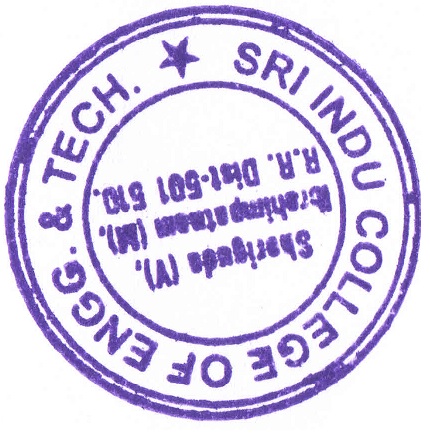 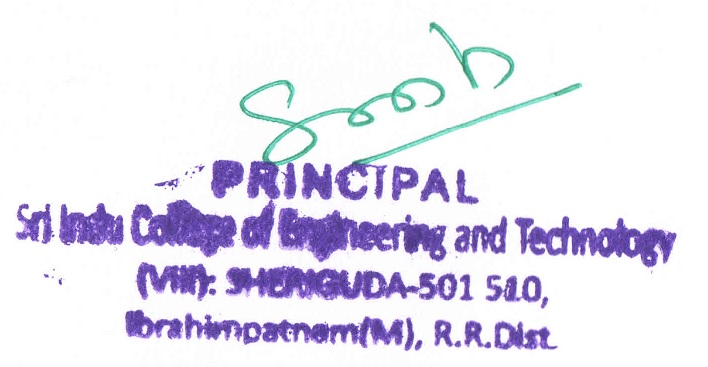 S.NoEvent NameEvent date1 International Yoga Day21-06-20212 Independence Day & Republic Day15-08-2020 & 26-01-20213 Teacher's Day05-09-20204 Engineer’s Day15-09-20205 Mahatma Gandhi Jayanthi02-10-20206 National Voters Day25-01-20217 National Unity Day31-10-20208Constitution Day26-11-20209National Mathematics Day22-12-202010 National Youth Day12-01-202111International Women’s Day08-03-202112Youth Skill Day10-07-2021 to 15-07-2021